ЧЕРКАСЬКА МІСЬКА РАДА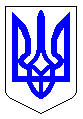 ЧЕРКАСЬКА МІСЬКА РАДАВИКОНАВЧИЙ КОМІТЕТРІШЕННЯВід 26.04.2016 № 484Про утворення робочої групи з питань контролю і ліквідації заборгованості із виплати заробітної плати працівникам підприємств, установ та організацій м. ЧеркасиВідповідно до постанови Верховної ради України від 17.12.2010 № 2806-VI «Про погашення заборгованості з виплати заробітної плати», підпункту 2  пункту а  статті 27 Закону України «Про місцеве самоврядування в Україні» та з метою здійснення заходів, пов’язаних із захистом прав громадян на своєчасне отримання заробітної плати, виконавчий комітет Черкаської міської радиВИРІШИВ:1.  Утворити робочу групу з питань контролю і ліквідації заборгованості із виплати заробітної плати працівникам підприємств, установ та організацій м. Черкаси у складі згідно з додатком 1.2.  Затвердити Положення про робочу групу з питань контролю і ліквідації заборгованості із виплати заробітної плати працівникам підприємств, установ та організацій м. Черкаси згідно з додатком 2.3.  Рішення  виконавчого  комітету  Черкаської міської  ради від 28.09.2006 № 1295 «Про утворення робочої групи виконавчого комітету з питань контролю і ліквідації заборгованості із виплати заробітної плати» та від 23.12.2014  № 1273 «Про внесення змін до рішення виконавчого  комітету  Черкаської міської  ради від 28.09.2006 № 1295 «Про утворення робочої групи виконавчого комітету з питань контролю і ліквідації заборгованості із виплати заробітної плати» вважати такими, що втратили чинність.4. Контроль за виконанням рішення покласти на першого заступника міського голови з питань діяльності виконавчих органів ради Овчаренка С.А.Міський голова 							                     А.В. БондаренкоДодаток 1ЗАТВЕРДЖЕНОрішення виконавчого комітету Черкаської  міської ради від__________№_______Складробочої групи виконавчого комітету з питань контролю і ліквідації заборгованості із виплати заробітної плати працівникам підприємств,установ та організацій м. ЧеркасиДиректор департаменту економіки та розвитку                                                                                     І.І.УдодДодаток 2ЗАТВЕРДЖЕНОрішення виконавчого комітету Черкаської  міської ради від__________№_______ПОЛОЖЕННЯпро робочу групу з питань контролю і ліквідації заборгованості із виплати заробітної плати працівникам підприємств, установ та організацій м. Черкаси. 1. Загальні положення.1.1 Робоча група з питань контролю і ліквідації заборгованості із виплати заробітної плати працівникам підприємств, установ та організацій м. Черкаси (далі – робоча група) є дорадчим органом, утвореним з метою посилення контролю за станом своєчасності виплати і погашення заборгованості із виплати заробітної плати у місті Черкаси.1.2.  Робоча група у своїй діяльності керується Конституцією і законами України, а також Указами Президента України та постановами Верховної Ради України, актами Кабінету Міністрів України, рішеннями Черкаської міської ради, виконавчого комітету Черкаської  міської ради, інших центральних органів виконавчої влади та цим Положенням.2. Завдання та функції робочої групи.2.1. Проведення засідань, де розглядаються питання виплати заробітної плати підприємствами, організаціями та установами міста.2.2.  Проведення аналізу стану справ та причин виникнення проблем з погашенням заборгованості з виплати заробітної плати та вивчення результатів діяльності підприємств, установ та організацій, пов'язаної з розв'язанням зазначених проблем.2.3. Забезпечення періодичного висвітлення у засобах масової інформації стану справ з погашення заборгованості з виплати заробітної плати.3. Робоча група має право.3.1.  Отримувати в установленому порядку від підприємств, установ та організацій інформацію, необхідну для виконання покладених на неї завдань.3.2.  Запрошувати на свої засідання керівників підприємств, установ та організацій для розгляду питань погашення заборгованості з виплати заробітної плати та приймати відповідні рішення стосовно порушників чинного законодавства про працю.3.3. Подавати пропозиції до контролюючих органів, органів виконавчої влади, прокуратури, податкової інспекції, органів виконавчої служби стосовно здійснення контролю за дотриманням законодавства про оплату праці на підприємствах, установах та організаціях, де порушуються вимоги чинного законодавства.4. Порядок роботи та обов’язки робочої групи.4.1. Робоча група утворюється у складі голови, заступника голови, секретаря та членів робочої групи.4.2.Голова в межах своєї компетенції:      - скликає засідання Робочої групи;      - головує на засіданнях Робочої групи;      - дає розпорядження та доручення, обов’язкові до виконання членами Робочої групи.4.3. Організаційною формою роботи робочої групи є засідання. Засідання робочої групи скликаються її головою, а у разі його відсутності – заступником голови. 4.4 Порядок денний засідань робочої групи формується її секретарем на підставі пропозицій членів робочої групи та схвалюється її головою.4.5. Засідання робочої групи вважається правомочним, якщо на ньому присутні більш як половина від загального складу.4.6. На засіданнях робоча група розробляє пропозиції та рекомендації з питань, що належать до її компетенції. Пропозиції та рекомендації вважаються схваленими, якщо за них проголосувало більш як половина від загального складу членів робочої групи. У разі рівного розподілу голосів вирішальним є голос головуючого на засіданні.4.7. Рішення робочої групи приймаються більшістю голосів від загального складу її членів. Засідання робочої групи оформляється протоколом, який підписується головуючим на засіданні та секретарем.4.8. Рішення робочої групи є обов’язковим для виконання підприємствами та суб’єктами господарювання усіх форм власності.Директор департаментуекономіки та розвитку                                                                                    І.І. Удодголова робочої групиОвчаренко Станіслав Анатолійовичперший заступник міського голови з питань діяльності виконавчих органів ради;заступник голови робочої групиКороткошей Леся Іванівназаступник директора департаменту економіки та розвитку, начальник управління економічного розвитку;секретар робочої групиГерасименко Лілія Павлівнаголовний спеціаліст відділу стратегічного   розвитку управління економічного розвитку департаменту економіки та розвитку; члени:Мовчан Оксана Миколаївнадиректор департаменту соціальної політики;Литвинович Валентина Іванівназаступник директора департаментусоціальної політики - начальник управління соціального захисту населення Соснівського району;Харенко Тетяна Іванівназаступник директора департаменту фінансової політикиКоваль Олег Михайловичголова комісії з реорганізації, заступник начальника ДПІ у м. Черкасах ГУ Міндоходів у Черкаській області (за згодою);Момот Роман Віталійовичначальник відділення виконавчої дирекції Фонду соціального страхування від нещасних випадків та професійних захворювань в м. Черкаси (за згодою);Котик Павло Миколайовичначальник управління Пенсійного фонду України в м. Черкасах Черкаської області (за згодою);Тимощук Володимир Вікторовичв.о. начальника Придніпровського відділу ДВС Черкаського міського управління юстиції (за згодою);Бондаренко Альона Миколаївна                      начальник  Соснівського відділуДВС Черкаського міського управлінняюстиції (за згодою);Харченко Тамара Василівна начальник відділу обробки даних статистики праці Головного управління статистики у Черкаській області (за згодою);Ткаченко Любов Іванівна                   заступник начальника відділу з питань додержання законодавства про працю, зайнятість та інших нормативно-правових актів управління держпраці у Черкаській області (за згодою).